SMYCZ DWUSTRONNA 20 MM EKO RPET / WIELOKOLOROWY TGT10-20 z własną personalizacjąSpecyfikacja:Smycze dwustronne Szerokość 20 mm, waga:0.10, Karabinczyk/uchwyt na identyfikatorkolor- wielokolorowy personalizacja wg. przesłanego wzoru /grafiki Ilość: 100 sztuk;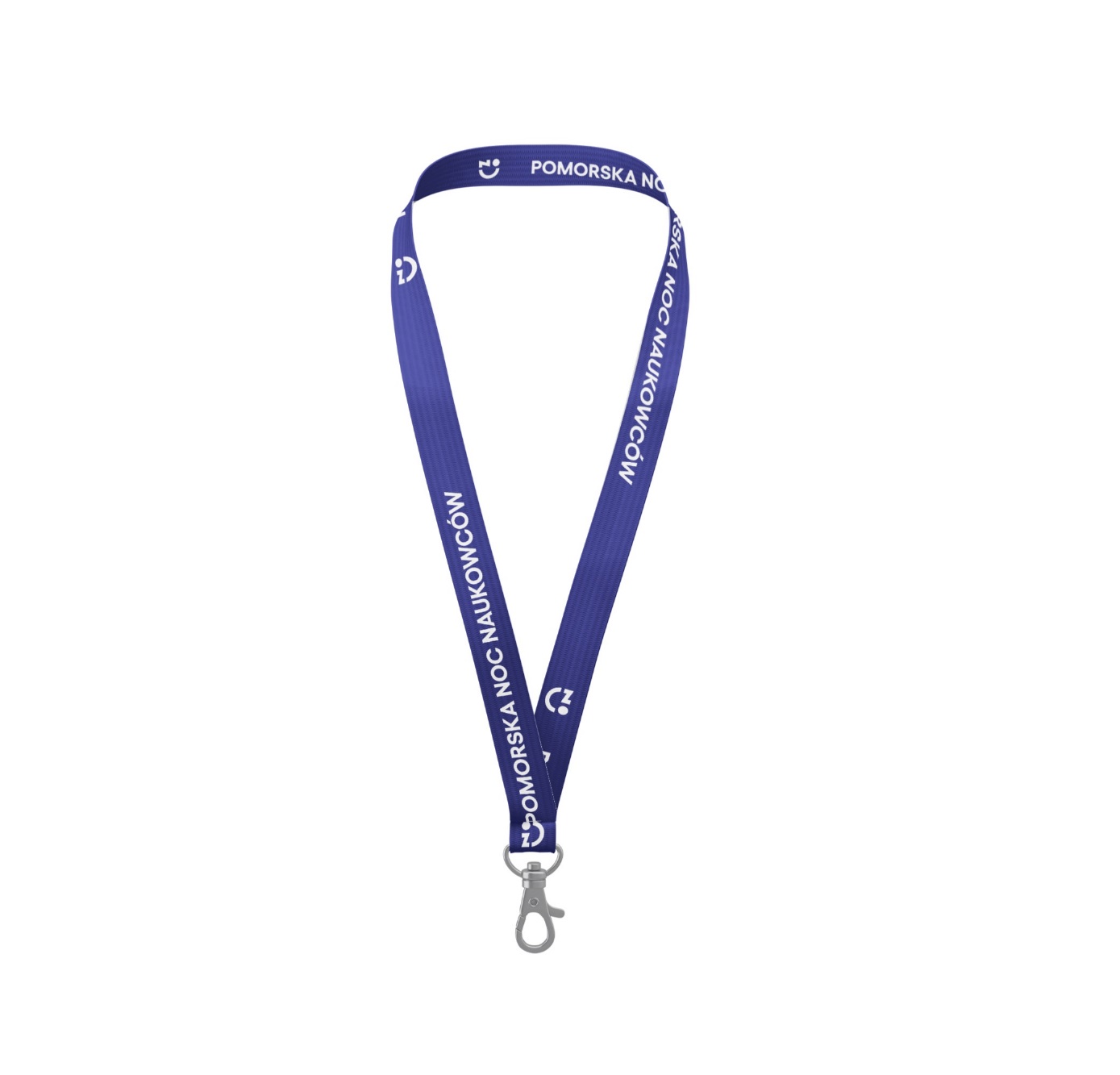 TORBA BAWEŁNIANA NA ZAKUPY 140G / NATURALNY REF01N z własną personalizacjąSpecyfikacja:Gramatura: 140g/m2Tkanina	: 100% bawełny, kolor – naturalnyWymiary: 38×42 cmRodzaj uchwytu: ok 70cm długości / szerokość około 2,5cmUchwyty wzmocnione krzyżykowym przeszyciem (X). Rodzaj nadruku: sitodruk, do wielkości A4Dodatkowe atuty: Wielorazowego użytku; Można prać w pralce.Obciążenie do 25kg.personalizacja wg. przesłanego wzoru /grafiki Ilość: 100 sztuk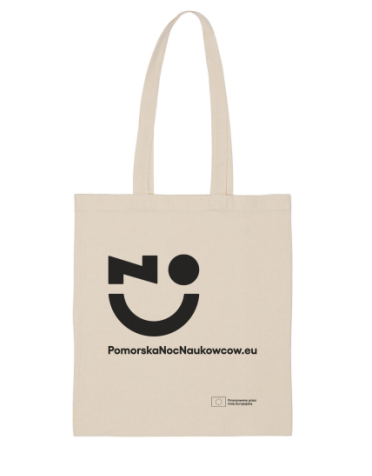 NOTES Z DŁUGOPISEM / CZARNY IT3775-03 z własną personalizacjąSpecyfikacja:Wymiary:18x13x0,7 cmWaga:0.139 kg Kolor: Brązowo/beżowo/Czarny Materiał: Papier z Recyklingu Personalizacja wg. przesłanego wzoru /grafiki Ilość: 100 sztuk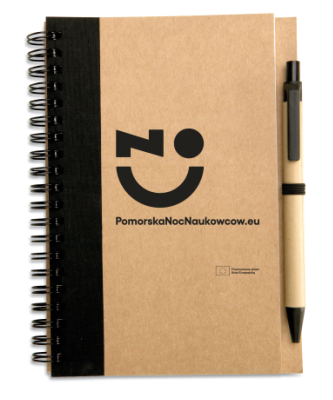 biuro@opengift.plPLAKAT W ROZMIARZE A1 z nadrukiem wg przesłanej grafikiSpecyfikacja:Rodzaj papieru: powlekany plakatowy Premium, 180gPersonalizacja wg. przesłanego wzoru /grafiki w odpowiedniej rozdzielczościIlość: 5 sztuk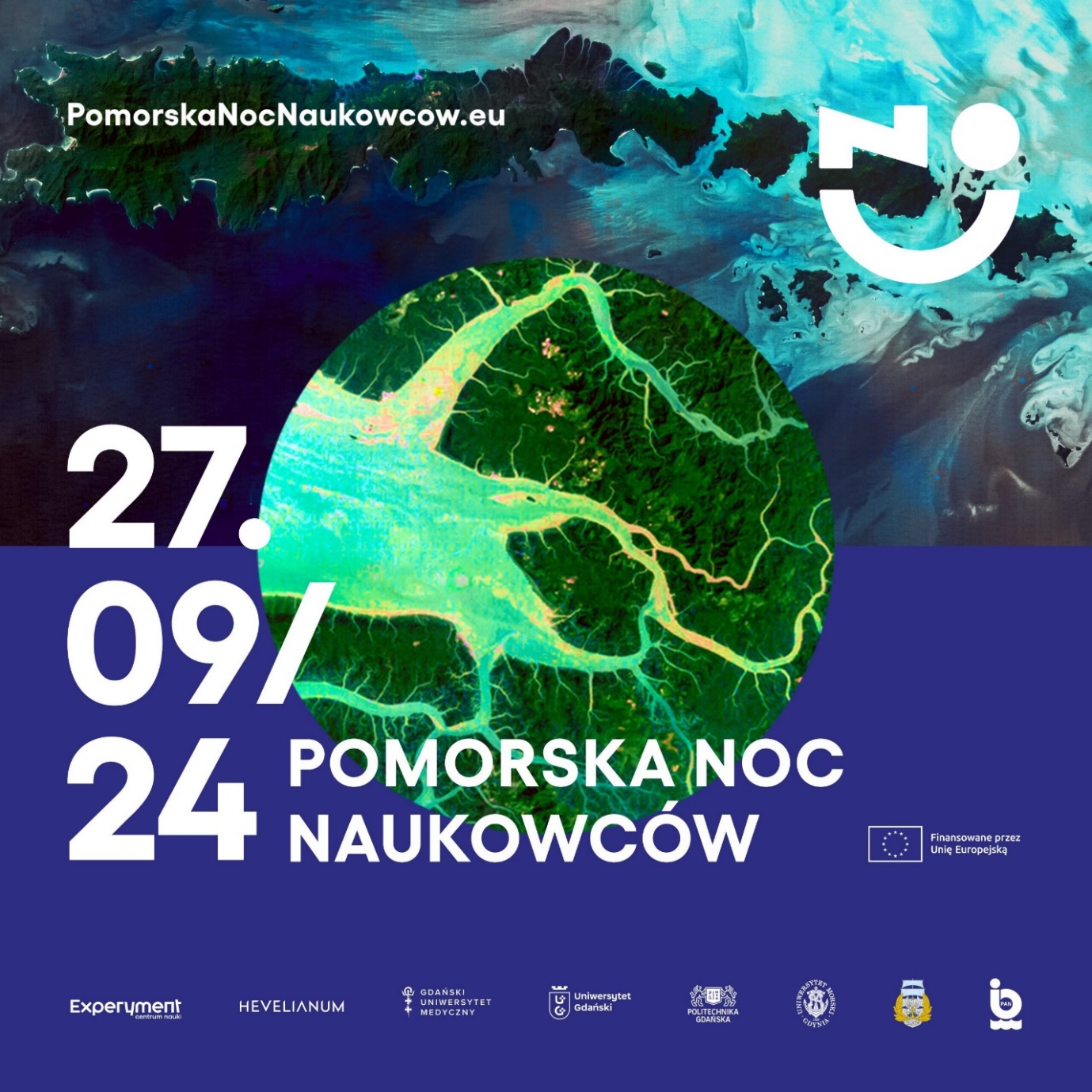 Roll-UP REKLAMOWY z własną personalizacją /z indywidualnym nadrukiemSpecyfikacja:Szerokość roll-up’u: 85x200 cmRodzaj kasety: standard/ aluminiowa konstrukcja,Materiał wydruku: Blackout/półmatPersonalizacja wg. przesłanego wzoru /grafiki w odpowiedniej rozdzielczości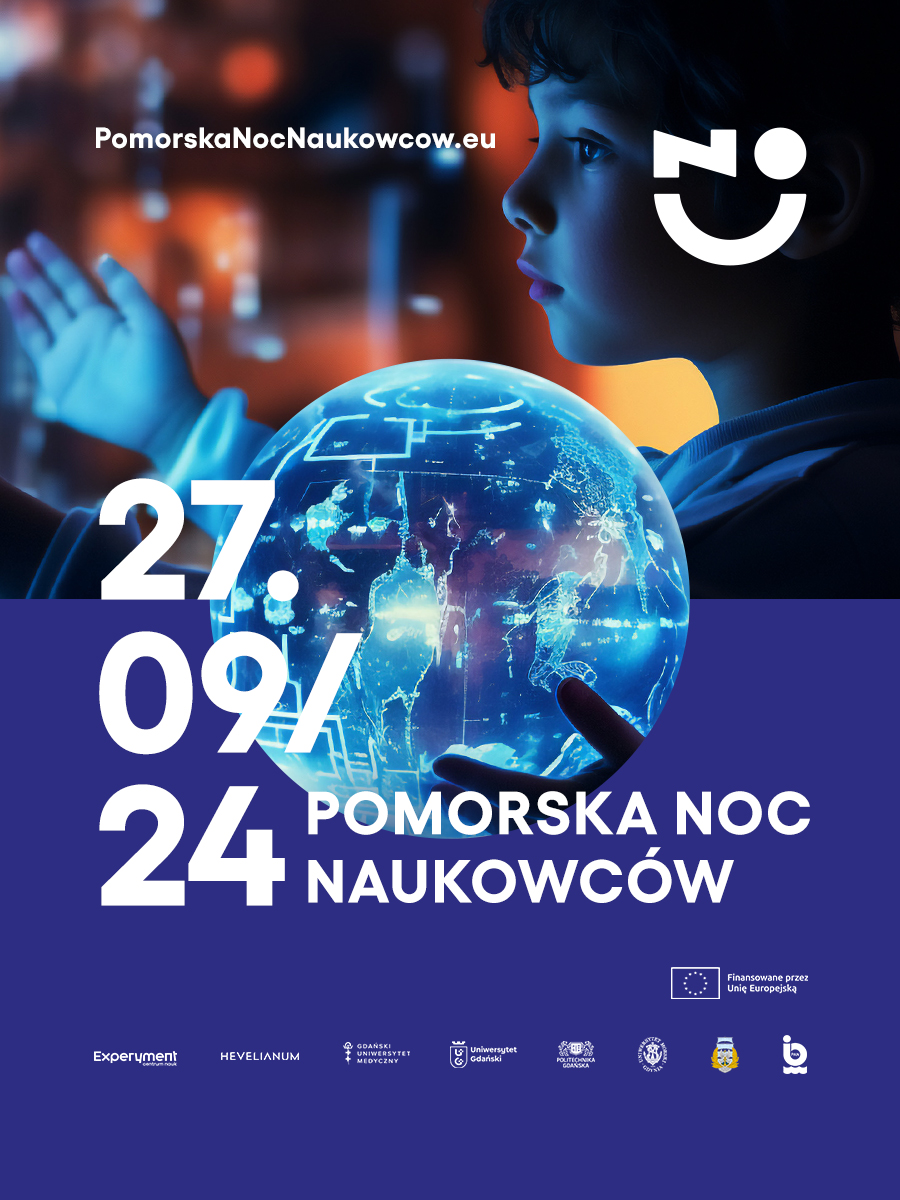 biuro@opengift.plbiuro@zebradruk.pl-plakaty-roll-up